Исторический факультет МГУ имени М.В. ЛомоносоваКафедра истории России до начала XIX векаСтуденческий круглый столДРЕВНЯЯ РУСЬИ РОССИЯ РАННЕГО НОВОГО ВРЕМЕНИ: ЛЮДИ И ИДЕИ26 мая 2016 г.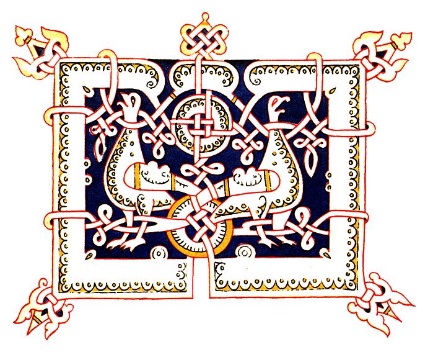 ПРОГРАММААнна Мартиросян. Политические идеалы Руси XI-XII веков: образы, лица, источники Анастасия Кобзарчук. Рим в восприятии русских людей конца XV векаВладислав Бояринов. Русские в восприятии Сигизмунда ГерберштейнаАрсений Попов. Образ "русского" в восприятии представителей  английской культурыВалерий Иванов. Венеция глазами русского дипломата XVII столетия П.А. ТолстогоДмитрий Гоц. Аввакум как выразитель идей старообрядчестваНаталья Белова. Соловецкое восстание глазами старообрядцевМодераторы:к.и.н. А.Е. Тарасов, к.и.н. Т.А. МатасоваРегламент выступления 10 минутПриглашаются все желающие!